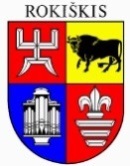 ROKIŠKIO RAJONO SAVIVALDYBĖS TARYBASPRENDIMASDĖL ROKIŠKIO RAJONO SAVIVALDYBĖS KOLEGIJOS SUDARYMO2023 m. birželio 29 d. Nr. TS-RokiškisVadovaudamasi Lietuvos Respublikos savivaldos įstatymo 18 straipsnio 1 dalimi, Rokiškio rajono savivaldybės tarybos veiklos reglamento, patvirtinto Rokiškio rajono savivaldybės tarybos 2023 m. kovo 31 d. sprendimu  Nr. TS-102 „Dėl Rokiškio rajono savivaldybės tarybos veiklos reglamento patvirtinimo“ 148 punktu, Rokiškio rajono savivaldybės taryba  n u s p r e n d ž i a: 1. Sudaryti savivaldybės tarybos įgaliojimų laikui Rokiškio rajono savivaldybės kolegiją:Ramūnas Godeliauskas – savivaldybės meras;Audronė Kaupienė – vicemerė;Antanas Taparauskas – vicemeras;Valerijus Rancevas – savivaldybės administracijos direktorius;Tadas Barauskas – Biudžeto, finansų ir verslo komiteto pirmininkas;Dalia Maželienė – Sveikatos ir socialinės apsaugos komiteto pirmininkė;Vytautas Saulis – Aplinkosaugos ir kaimo plėtros komiteto pirmininkas;Dijana Meškauskienė – Švietimo, kultūros ir sporto komiteto pirmininkė;Zenonas Viduolis – Jaunimo reikalų ir nevyriausybinių organizacijų plėtros komiteto pirmininkas;Raimonda Stankevičiūtė-Vilimienė – Etikos komisijos pirmininkas(-ė);Gintaras Girštautas – Antikorupcijos komisijos pirmininkas(-ė);Antanas Vagonis – opozicijos lyderis.2. Pripažinti netekusiais galios:Rokiškio rajono savivaldybės tarybos 2003 m. balandžio 25 d. sprendimą Nr. 27 „Dėl savivaldybės tarybos kolegijos sudarymo“;Rokiškio rajono savivaldybės tarybos 2003 m. gegužės 29 d. sprendimą Nr. 59 „Dėl savivaldybės tarybos kolegijos narių patvirtinimo“;Rokiškio rajono savivaldybės tarybos 2004 m. gegužės 28 d. sprendimą Nr. 136 „Dėl Rokiškio rajono savivaldybės tarybos 2003 m. gegužės 29 d. sprendimo Nr. 59 „Dėl savivaldybės tarybos kolegijos narių patvirtinimo“ dalinio pakeitimo“.Sprendimas per vieną mėnesį gali būti skundžiamas Regionų administraciniam teismui, skundą (prašymą) paduodant bet kuriuose šio teismo rūmuose, Lietuvos Respublikos administracinių bylų teisenos įstatymo nustatyta tvarka.Savivaldybės meras							Ramūnas GodeliauskasRegina Strumskienė SPRENDIMO PROJEKTO„DĖL ROKIŠKIO RAJONO SAVIVALDYBĖS KOLEGIJOS SUDARYMO“AIŠKINAMASIS RAŠTAS2023-05-25Projekto rengėjas –  Teisės ir personalo skyriaus vedėja Regina StrumskienėPranešėjas komitetų ir Tarybos posėdžiuose – Savivaldybės meras Ramūnas Godeliauskas1.Sprendimo projekto tikslas ir uždaviniaiSudaryti savivaldybės tarybos įgaliojimų laikui Rokiškio rajono savivaldybės kolegiją (toliau – Kolegija), kuri yra savivaldybės tarybos patariamasis organas. Pripažinti netekusiais galios vis dar galiojančius Rokiškio rajono savivaldybės tarybos 2003 -2004 m. sprendimus.2. Šiuo metu galiojančios ir teikiamu klausimu siūlomos naujos teisinio reguliavimo nuostatosLietuvos Respublikos vietos savivaldos įstatymo 18 straipsnio 1 dalis ir Rokiškio rajono savivaldybės tarybos veiklos reglamento, patvirtinto Rokiškio rajono savivaldybės tarybos 2023 m. kovo 31 d. sprendimu Nr. TS-102 „Dėl Rokiškio rajono savivaldybės tarybos veiklos reglamento patvirtinimo“ 148 punktas, nustato, kad Savivaldybės tarybos įgaliojimų laikui iš mero, vicemerų, savivaldybės administracijos direktoriaus, savivaldybės tarybos komitetų pirmininkų, Etikos komisijos pirmininko, Antikorupcijos komisijos pirmininko ir opozicijos lyderio savivaldybės tarybos sprendimu sudaroma savivaldybės kolegija.Lietuvos Respublikos vietos savivaldos įstatymo 18 straipsnio 2 dalis, nustato, kad Kolegijos darbo tvarka ir posėdžių organizavimo tvarka nustatoma reglamente.Rokiškio rajono savivaldybės tarybos veiklos reglamento, patvirtinto Rokiškio rajono savivaldybės tarybos 2023 m. kovo 31 d. sprendimu Nr. TS-102 „Dėl Rokiškio rajono savivaldybės tarybos veiklos reglamento patvirtinimo“ 151-167 punktuose nustatyta Kolegijos darbo tvarka ir posėdžių organizavimo tvarka.Lietuvos Respublikos vietos savivaldos įstatymo 18 straipsnio 3 dalis nustato, kad Kolegija yra savivaldybės tarybos patariamasis organas, kurio posėdžiams pirmininkauja meras.Rokiškio rajono savivaldybės tarybos veiklos reglamento, patvirtinto Rokiškio rajono savivaldybės tarybos 2023 m. kovo 31 d. sprendimu Nr. TS-102 „Dėl Rokiškio rajono savivaldybės tarybos veiklos reglamento patvirtinimo“ 149 punktas, nustato, kad Kolegija yra patariamasis organas, kurio posėdžiams pirmininkauja Meras. Jeigu Kolegijos posėdžiui Meras negali pirmininkauti, Kolegijos posėdžio pradžioje iš Kolegijos narių išrenka posėdžio pirmininką.Lietuvos Respublikos vietos savivaldos įstatymo 18 straipsnio 4 dalis nustato Kolegijos funkcijas:1) analizuoja savivaldybės teritorijoje esančių valstybės institucijų padalinių veiklą, teikia siūlymus savivaldybės tarybai dėl šių padalinių veiklos gerinimo ir jų vadovų išklausymo;2) svarsto ir teikia siūlymus dėl savivaldybės strateginio planavimo dokumentų rengimo;3) numato mero ir savivaldybės tarybos narių kvalifikacijos tobulinimo prioritetus (kiekvienais metais);4) svarsto klausimus dėl mero politinio (asmeninio) pasitikėjimo valstybės tarnautojų pareigybių skaičiaus nustatymo;5) susipažįsta su specialiųjų ir detaliųjų planų projektais, dėl jų gali teikti rekomendacijas merui;6) svarsto savivaldybės įstaigų metinių ataskaitų rinkinius ir savivaldybės valdomų įmonių metinių finansinių ataskaitų rinkinius, metinius pranešimus ir (arba) veiklos ataskaitas;7) svarsto ir teikia pasiūlymus dėl savivaldybės tarybos posėdžių darbotvarkių papildymo;8) teikia savivaldybės tarybos sprendimų projektus.Rokiškio rajono savivaldybės tarybos veiklos reglamento, patvirtinto Rokiškio rajono savivaldybės tarybos 2023 m. kovo 31 d. sprendimu Nr. TS-102 „Dėl Rokiškio rajono savivaldybės tarybos veiklos reglamento patvirtinimo“ 150 punkto, 150.1-150.8 papunkčiai atkartoja LR Vietos savivaldos įstatymo 18 straipsnio 4 dalies nuostatas. 150.9 papunktis nustato, kad Kolegija nagrinėja klausimą dėl to, kuriame Tarybos posėdyje bus organizuojama Tarybos mažumos valanda, o 150.10 papunktis nustato, kad Kolegija nagrinėja klausimą dėl to, kuriame Tarybos posėdyje bus svarstoma Tarybos mažumos darbotvarkė.Naujų teisinio reglamentavimo nuostatų nesiūloma.Kolegijos sudarymo, jos darbo tvarka ir posėdžių organizavimo tvarka bei Kolegijos nagrinėjami klausimai yra nustatyti LR Vietos savivaldos įstatymo bei Rokiškio rajono savivaldybės tarybos veiklos reglamento, patvirtinto Rokiškio rajono savivaldybės tarybos 2023 m. kovo 31 d. sprendimu Nr. TS-102 „Dėl Rokiškio rajono savivaldybės tarybos veiklos reglamento patvirtinimo“. Papildomai priimti naujų teisinio reglamentavimo nuostatų nereikia. 3.Laukiami rezultataiSudaryta savivaldybės Kolegija bus patariamasis organas kokybiško savivaldybės tarybos darbo užtikrinimui. 4. Lėšų poreikis ir šaltiniaiSavivaldybės biudžeto lėšos bus reikalingos Rokiškio rajono savivaldybės tarybos narių darbo apmokėjimui už dalyvavimą kolegijos posėdžiuose,5. Antikorupcinis sprendimo projekto vertinimasTeisės akte nenumatoma reguliuoti visuomeninių santykių, susijusių su Lietuvos Respublikos korupcijos prevencijos įstatymo 8 straipsnio 1 dalyje numatytais veiksniais, todėl teisės aktas nevertintinas antikorupciniu požiūriu.6. Kiti sprendimui priimti reikalingi pagrindimai, skaičiavimai ar paaiškinimaiNėra7.Sprendimo projekto lyginamasis variantas (jeigu teikiamas sprendimo pakeitimo projektas)Nėra